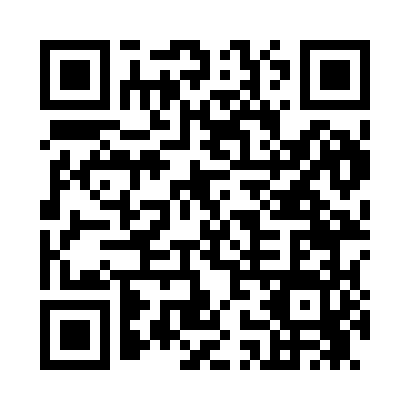 Prayer times for Cusson, Minnesota, USAMon 1 Jul 2024 - Wed 31 Jul 2024High Latitude Method: Angle Based RulePrayer Calculation Method: Islamic Society of North AmericaAsar Calculation Method: ShafiPrayer times provided by https://www.salahtimes.comDateDayFajrSunriseDhuhrAsrMaghribIsha1Mon3:165:161:155:309:1511:152Tue3:165:171:165:309:1411:153Wed3:165:171:165:309:1411:154Thu3:175:181:165:309:1411:155Fri3:175:191:165:309:1311:156Sat3:185:201:165:309:1311:147Sun3:185:201:165:309:1211:148Mon3:195:211:175:309:1211:149Tue3:195:221:175:309:1111:1410Wed3:205:231:175:309:1011:1411Thu3:205:241:175:309:1011:1312Fri3:215:251:175:309:0911:1313Sat3:215:261:175:309:0811:1314Sun3:225:271:175:309:0711:1215Mon3:235:281:175:299:0711:1116Tue3:255:291:185:299:0611:0917Wed3:275:301:185:299:0511:0718Thu3:295:311:185:299:0411:0519Fri3:315:321:185:289:0311:0320Sat3:335:331:185:289:0211:0121Sun3:355:351:185:289:0111:0022Mon3:375:361:185:279:0010:5823Tue3:395:371:185:278:5810:5624Wed3:415:381:185:268:5710:5325Thu3:435:391:185:268:5610:5126Fri3:455:411:185:268:5510:4927Sat3:475:421:185:258:5310:4728Sun3:505:431:185:258:5210:4529Mon3:525:441:185:248:5110:4330Tue3:545:461:185:248:4910:4131Wed3:565:471:185:238:4810:38